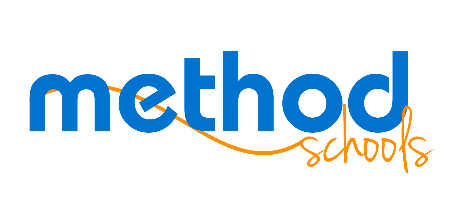 Special Session AgendaJune 24, 2015Murrieta, CAConference Call 6:30 pmAction ItemsLCAPNext MeetingJune 24, 2015